          Tu  -  TERZA UNIVERSITÀ -  2022/23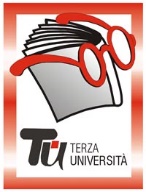                                                          Provincia - SECONDA FASEPEDRENGOReferenti: Emilia Caballero e Carmen Rosa AlborghettiInformazioni: cell. 348.4995940 Iscrizioni: Sede Auser di Pedrengo, giovedì, ore 15-17Sede dei corsi: Sala grande Centro aggregazione, piazza Alpini, ore 15.00-17.15Calendario  Modulo  n°122GRANDI BERGAMASCHIDocenteElisabetta CassanelliGiornoGiovedìOrario15.00-17.15PeriodoDal 09.02.2023 al 23.03.2023 (7 incontri), (€ 28,00)SedeSala grande Centro aggregazione, piazza AlpiniArgomentoSTORIA DELL’ARTEPresentazioneIl corso prevede la conoscenza della vita e delle opere di alcune eccellenze bergamasche della musica, della pittura e della scultura che hanno fatto conoscere Bergamo nel mondo. La grande famiglia dei Baschenis, l'albinese Giovan Battista Moroni, la bottega dei Fantoni, Vittore Ghislandi detto Fra Galgario, il pittore Vincenzo Bonomini, il compositore Gaetano Donizetti, lo scultore Manzù.Tutor109.02.2023La grande famiglia dei Baschenis216.02.2023L'albinese Giovan Battista Moroni323.02.2023La bottega dei Fantoni402.03.2023Vittore Ghislandi detto Fra Galgario509.03.2023Il pittore Vincenzo Bonomini616.03.2023Il compositore Gaetano Donizetti723.03.2023Lo scultore Manzù